Заведующему кафедрой “Машиностроение”специальности «Технология металлообрабатывающего производства»ГБПОУ «Улан-Удэнский                             авиационный техникум»		Н.О. Агафонову			от   студента гр.____________________________________________________		(фамилия, имя, отчество)ЗАЯВЛЕНИЕ       Прошу утвердить мне тему выпускной квалификационной работы (дипломного проекта) ____________________________________________________________________________________________________________________________________________________________________и назначить руководителем____________________________________________________________________________________________________________________________________________                                                                              (ФИО, должность, место работы)						                       _____________________				                                                            (подпись дипломника, число)Руководитель выпускной квалификационной работы 	____________________________________				                                            (подпись руководителя, число)	Предложение кафедры “Машиностроение” специальности «Технология металлообрабатывающего производства» утвердить руководителя и тему дипломного проектаЗаведующий кафедрой  _________________________ /Агафонов Н.О./     Протокол №______ от  «____»_______________________             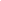 						  Заведующему кафедрой “Машиностроение”специальности «Технология металлообрабатывающего производства»ГБПОУ «Улан-Удэнский                             авиационный техникум»		Н.О. Агафонову			от   студента гр.____________________________________________________		(фамилия, имя, отчество)ЗАЯВЛЕНИЕ       Прошу утвердить мне тему выпускной квалификационной работы (дипломного проекта) ____________________________________________________________________________________________________________________________________________________________________и назначить руководителем____________________________________________________________________________________________________________________________________________                                                                              (ФИО, должность, место работы)						                       _____________________				                                                            (подпись дипломника, число)Руководитель выпускной квалификационной работы 	____________________________________				                                           (подпись руководителя, число)	Предложение кафедры “Машиностроение” специальности «Технология металлообрабатывающего производства» утвердить руководителя и тему дипломного проектаЗаведующий кафедрой  _________________________ /Агафонов Н.О./     Протокол №______ от  «____»_______________________      